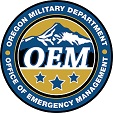 AgreementAn authorized offer of assistance accepted by an officer or designee of the requesting participant constitutes an agreement under ORCAA. If reimbursement is expected, the requesting participant agrees to reimburse associated eligible costs as agreed. The authorized signatures below reflect the agreement.Oregon Resource Coordination Assistance Agreement (ORCAA) Request Form (ORF)InstructionsAgreementAn authorized offer of assistance accepted by an officer or designee of the requesting participant constitutes an agreement under ORCAA. If reimbursement is expected, the requesting participant agrees to reimburse associated eligible costs as agreed. The authorized signatures below reflect the agreement.Oregon Resource Coordination Assistance Agreement (ORCAA) Request Form (ORF)OERS # + ORCAA Tracking #     Event Name      Date and Time of Request       Check if VerbalRequesting ParticipantResponding ParticipantName      Name      Title      Title      Organization      Organization      Contact Information      Contact Information      Resource Request (use one form per resource type)Resources OfferedSize      Size      Amount/Quantity      Amount/Quantity      Location and person(s) to report/deliver to and contact information      Location and person(s) to report/deliver to and contact information      Type of resource(s)      Type of resource(s))      Time to report/deliver and duration of assignment      Time reporting/delivering and duration available      Assignment DetailsOffer DetailsIncident DescriptionEstimated cost of fulfilling request (See attached ORF Cost Worksheet)      Other mission critical information      Logistical requirements and estimated travel time      Operating environment/conditionsLogistical requirements and estimated travel time      Required licenses, credentials, etcSignature of Authorized Requesting Participant and Date:Signature of Authorized Responding Participant and Date:Oregon Resource Coordination Assistance Agreement (ORCAA) Request Form (ORF)OERS # + ORCAA Tracking #20182597-1Event Name Name associated with incident:Hwy 26 HazMatDate and Time of Request       Check if Verbal20OCT18, 2145Requesting ParticipantResponding ParticipantName      Nicole MackName      Harry FinferTitle Emergency Management DirectorTitle County AdministratorOrganization Name of organization/jurisdiction requesting the resource:Washington County EMCOrganization Name of organization/jurisdiction offering the resource:Polk County (via Polk County Fire Dept.)Contact Information Desk, cell, dispatch, email, EOC or ICP:503-555-9842 (Cell)503-555-2318 (Dispatch)nmack@washco.em.usContact Information Desk, cell, dispatch, email, EOC or ICP:503-555-9583 (Cell)503-555-2946 (Desk)Harry.Finfer@polk.co.or.usResource Request (use one form per resource type)Resources OfferedSize When known/applicable, include size of resource being requested:N/ASize When known/applicable, include size of resource being offered:N/AAmount/Quantity How many are needed:1Amount/Quantity How many are you able to provide:1Location and person(s) to report/deliver to and contact information Tanasbourne Town Center Parking Lot (Staging), Staging Area Manager (Officer Krupke, 503-555-5893)Location and person(s) to report/deliver to and contact information Tanasbourne Town Center Parking Lot (Staging); Lt. Dhann is POC, 503-555-7824Type of resource(s) If known, use NIMS typing. If NIMS typing is unknown, unavailable, describe the resource being requested:Type 1 Fire Engine to assist with deconOrFire Engine with 300 gallon tank to assist with deconType of resource(s) If known, use NIMS typing. If NIMS typing is unknown, unavailable, describe the resource available:Type 2 Engine with 250 gallon tank.Time to report/deliver and duration of assignment 0100 on 21OCT18, 24 hours.Time reporting/delivering and duration available 0300 on 21OCT18, 72 hours.Assignment DetailsOffer DetailsIncident Description Single-Site Hazmat IncidentEstimated cost of fulfilling request (See attached cost estimate) Good-faith estimate to provide requested (or available) assistance. Indicate if resource available at no charge:$0 first 24 hours, $6,000 for each additional 24 hours.     Other mission critical information Other pertinent information for the deployment.Portable radios will be provided.Logistical requirements and estimated travel time Other pertinent information for the deployment:On-site refueling will be needed at the requesting agency’s expense.Operating environment/conditions Known hazards, lodging/meals available, required PPE, etc.:
Level B Hazmat Suits, Decon Pools, fog nozzles, no hotels needed due to length of mission, meals provided.Logistical requirements and estimated travel time Other pertinent information for the deployment:On-site refueling will be needed at the requesting agency’s expense.Required licenses, credentials, etcHazmat Technician or higher, EMT-B or higher for all personnelSignature of Authorized Requesting Participant and Date:Signature of Authorized Responding Participant and Date: